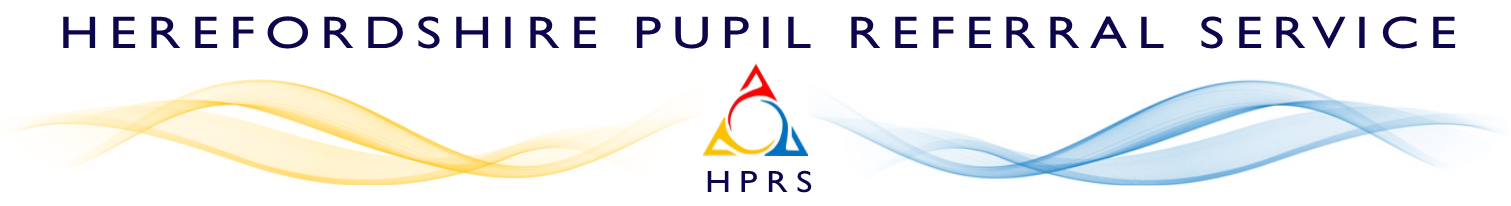 INFORMATION PASSPORTNotes for completing this form:Please ensure you comply with Data Protection & Security guidelines by returning the completed form securely. The preferred method is via AnyComms + or Post. If submitting this form by email, please ensure that that the document is password protected. Send the password in a separate email.This form will not be accepted if not completed in full.If you have any questions about a referral, please do not hesitate to contact the relevant Head of Centre using the details on the last page.If a referral is accepted, please note that that admission will still be subject to our receipt of an electronic CTF.BACKGROUND DETAILSREFERRAL DETAILSSCHOOL DATACONTEXTHPRS – SCHOOL AGREEMENT** NOT REQUIRED FOR A PERMANENT EXCLUSION **Please indicate (X) the support you would like HPRS to consider:
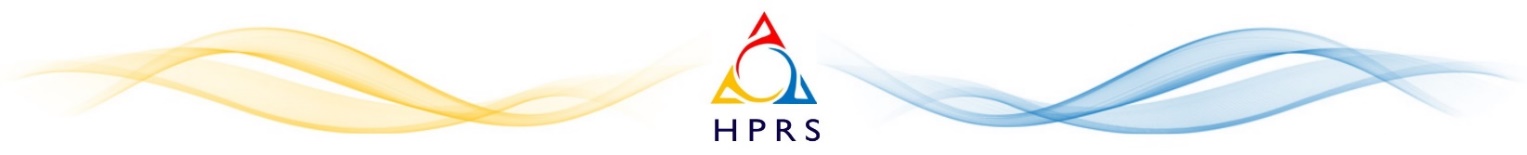 BEHAVIOUR ASSESSMENT TOOL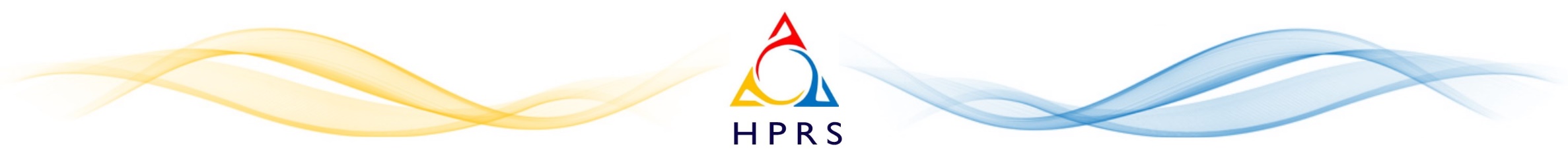 Name of referring organisation: Referrer’s contact name:Contact telephone number:Contact email:If referring organisation is not a school:If referring organisation is not a school:If referring organisation is not a school:If referring organisation is not a school:Name of last/current school:Contact name & details:PUPIL’S DETAILSPUPIL’S DETAILSPUPIL’S DETAILSPUPIL’S DETAILSPUPIL’S DETAILSPUPIL’S DETAILSPUPIL’S DETAILSPUPIL’S DETAILSPUPIL’S DETAILSPUPIL’S DETAILSPUPIL’S DETAILSPUPIL’S DETAILSPUPIL’S DETAILSPUPIL’S DETAILSNAMENAMENAMENAMENAMENAMENAMENAMENAMEDOBDOBGENDERGENDERGENDERCURRENT YEAR GROUPCURRENT YEAR GROUPUPNUPNUPNUCIUCIUCIUCIETHNICITYETHNICITYDISABILITYDISABILITYDISABILITYPlease indicate whether the pupil falls into the following categories ( form will not be accepted if not fully completed):Please indicate whether the pupil falls into the following categories ( form will not be accepted if not fully completed):Please indicate whether the pupil falls into the following categories ( form will not be accepted if not fully completed):Please indicate whether the pupil falls into the following categories ( form will not be accepted if not fully completed):Please indicate whether the pupil falls into the following categories ( form will not be accepted if not fully completed):Please indicate whether the pupil falls into the following categories ( form will not be accepted if not fully completed):Please indicate whether the pupil falls into the following categories ( form will not be accepted if not fully completed):Please indicate whether the pupil falls into the following categories ( form will not be accepted if not fully completed):Please indicate whether the pupil falls into the following categories ( form will not be accepted if not fully completed):Please indicate whether the pupil falls into the following categories ( form will not be accepted if not fully completed):Please indicate whether the pupil falls into the following categories ( form will not be accepted if not fully completed):Please indicate whether the pupil falls into the following categories ( form will not be accepted if not fully completed):Please indicate whether the pupil falls into the following categories ( form will not be accepted if not fully completed):Please indicate whether the pupil falls into the following categories ( form will not be accepted if not fully completed):FSM:Y / NLAC:Y / NPupil Premium:Pupil Premium:Pupil Premium:Y / NY / NGRT:Y / NEAL:Y / NY / NDoes this pupil qualify for high-needs top-up funding?Does this pupil qualify for high-needs top-up funding?Does this pupil qualify for high-needs top-up funding?Does this pupil qualify for high-needs top-up funding?Does this pupil qualify for high-needs top-up funding?Does this pupil qualify for high-needs top-up funding?Y / NY / NPARENT / CARER / FAMILY DETAILSPARENT / CARER / FAMILY DETAILSPARENT / CARER / FAMILY DETAILSPARENT / CARER / FAMILY DETAILSPARENT / CARER / FAMILY DETAILSPARENT / CARER NAMEPARENT / CARER NAMERELATIONSHIPMOBILE PHONE NO.HOME PHONE NO.ADDRESSADDRESSADDRESSPOSTCODEWORK PHONE NO.OTHER CONTACT DETAILS (e.g. email)OTHER CONTACT DETAILS (e.g. email)OTHER CONTACT DETAILS (e.g. email)OTHER CHILDREN IN HOUSEHOLD IF KNOWNOTHER CHILDREN IN HOUSEHOLD IF KNOWNIs the pupil aware of this referral?Y / NIf ‘Yes' what is their view of this proposed placement?If ‘Yes' what is their view of this proposed placement?If ‘Yes' what is their view of this proposed placement?Is the pupil aware of this referral?Y / NIs the parent / carer aware of this referral?Y / NIf ‘Yes' what is their view of this proposed placement?If ‘Yes' what is their view of this proposed placement?If ‘Yes' what is their view of this proposed placement?Is the parent / carer aware of this referral?Y / NTYPE OF REFERRAL (please tick):TYPE OF REFERRAL (please tick):TYPE OF REFERRAL (please tick):TYPE OF REFERRAL (please tick):TYPE OF REFERRAL (please tick):TYPE OF REFERRAL (please tick):TYPE OF REFERRAL (please tick):TYPE OF REFERRAL (please tick):TYPE OF REFERRAL (please tick):TYPE OF REFERRAL (please tick):TYPE OF REFERRAL (please tick):TYPE OF REFERRAL (please tick):TYPE OF REFERRAL (please tick):TYPE OF REFERRAL (please tick):TYPE OF REFERRAL (please tick):TYPE OF REFERRAL (please tick):TYPE OF REFERRAL (please tick):LEVEL 1BEH. SUPPORTLEVEL 2AP RE-ENGAGELEVEL 2AP RE-ENGAGELEVEL 2AP RE-ENGAGELEVEL 3INTERVENTIONLEVEL 3INTERVENTIONLEVEL 4 PERMANENTLEVEL 4 PERMANENTPERMANENTEXCLUSIONPERMANENTEXCLUSIONPERMANENTEXCLUSIONREASONS FOR THE REFERRAL (please tick all that apply)REASONS FOR THE REFERRAL (please tick all that apply)REASONS FOR THE REFERRAL (please tick all that apply)REASONS FOR THE REFERRAL (please tick all that apply)REASONS FOR THE REFERRAL (please tick all that apply)REASONS FOR THE REFERRAL (please tick all that apply)REASONS FOR THE REFERRAL (please tick all that apply)REASONS FOR THE REFERRAL (please tick all that apply)REASONS FOR THE REFERRAL (please tick all that apply)REASONS FOR THE REFERRAL (please tick all that apply)REASONS FOR THE REFERRAL (please tick all that apply)REASONS FOR THE REFERRAL (please tick all that apply)REASONS FOR THE REFERRAL (please tick all that apply)REASONS FOR THE REFERRAL (please tick all that apply)REASONS FOR THE REFERRAL (please tick all that apply)REASONS FOR THE REFERRAL (please tick all that apply)ATTENDANCEBEHAVIOUREMOTIONALANXIETYANXIETYTRAUMABULLYINGPExPExDetails:Details:Details:Details:Details:Details:Details:Details:Details:Details:Details:Details:Details:Details:Details:Details:History of interventions to date:History of interventions to date:History of interventions to date:History of interventions to date:History of interventions to date:History of interventions to date:History of interventions to date:History of interventions to date:History of interventions to date:History of interventions to date:History of interventions to date:History of interventions to date:DateDateDateDateSuccessful StrategiesSuccessful StrategiesSuccessful StrategiesSuccessful StrategiesSuccessful StrategiesSuccessful StrategiesSuccessful StrategiesUnsuccessful StrategiesUnsuccessful StrategiesUnsuccessful StrategiesUnsuccessful StrategiesUnsuccessful StrategiesUnsuccessful StrategiesUnsuccessful StrategiesUnsuccessful StrategiesUnsuccessful StrategiesSPECIAL EDUCATIONAL NEED (please tick):SPECIAL EDUCATIONAL NEED (please tick):SPECIAL EDUCATIONAL NEED (please tick):SPECIAL EDUCATIONAL NEED (please tick):SPECIAL EDUCATIONAL NEED (please tick):SPECIAL EDUCATIONAL NEED (please tick):SPECIAL EDUCATIONAL NEED (please tick):SPECIAL EDUCATIONAL NEED (please tick):SPECIAL EDUCATIONAL NEED (please tick):SPECIAL EDUCATIONAL NEED (please tick):SPECIAL EDUCATIONAL NEED (please tick):SPECIAL EDUCATIONAL NEED (please tick):SPECIAL EDUCATIONAL NEED (please tick):SPECIAL EDUCATIONAL NEED (please tick):SPECIAL EDUCATIONAL NEED (please tick):SPECIAL EDUCATIONAL NEED (please tick):SPECIAL EDUCATIONAL NEED (please tick):SPECIAL EDUCATIONAL NEED (please tick):PPKKEHCP PENDINGEHCP PENDINGEHCP PENDINGEHCP IN PLACEEHCP IN PLACEATTENDANCE RECORD (current / most recent academic year):                                      Please include a copyATTENDANCE RECORD (current / most recent academic year):                                      Please include a copyATTENDANCE RECORD (current / most recent academic year):                                      Please include a copyATTENDANCE RECORD (current / most recent academic year):                                      Please include a copyATTENDANCE RECORD (current / most recent academic year):                                      Please include a copyATTENDANCE RECORD (current / most recent academic year):                                      Please include a copyATTENDANCE RECORD (current / most recent academic year):                                      Please include a copyATTENDANCE RECORD (current / most recent academic year):                                      Please include a copyATTENDANCE RECORD (current / most recent academic year):                                      Please include a copyATTENDANCE RECORD (current / most recent academic year):                                      Please include a copyATTENDANCE RECORD (current / most recent academic year):                                      Please include a copyATTENDANCE RECORD (current / most recent academic year):                                      Please include a copyATTENDANCE RECORD (current / most recent academic year):                                      Please include a copyATTENDANCE RECORD (current / most recent academic year):                                      Please include a copyATTENDANCE RECORD (current / most recent academic year):                                      Please include a copyATTENDANCE RECORD (current / most recent academic year):                                      Please include a copyATTENDANCE RECORD (current / most recent academic year):                                      Please include a copyATTENDANCE RECORD (current / most recent academic year):                                      Please include a copyAttendance (%)Attendance (%)Authorised (%)Authorised (%)Unauthorised (%)Unauthorised (%)Unauthorised (%)Edu welfare Involved?Edu welfare Involved?Edu welfare Involved?Edu welfare Involved?FIXED TERM EXCLUSIONSFIXED TERM EXCLUSIONSFIXED TERM EXCLUSIONSFIXED TERM EXCLUSIONSFIXED TERM EXCLUSIONSFIXED TERM EXCLUSIONSFIXED TERM EXCLUSIONSFIXED TERM EXCLUSIONSFIXED TERM EXCLUSIONSFIXED TERM EXCLUSIONSFIXED TERM EXCLUSIONSFIXED TERM EXCLUSIONSFIXED TERM EXCLUSIONSFIXED TERM EXCLUSIONSFIXED TERM EXCLUSIONSFIXED TERM EXCLUSIONSFIXED TERM EXCLUSIONSFIXED TERM EXCLUSIONSReasons / typeReasons / typeReasons / typeReasons / typeReasons / typeReasons / typeReasons / typeReasons / typeReasons / typeReasons / typeReasons / typeReasons / typeReasons / typeDates from / toDates from / toDates from / toDates from / toDates from / toATTAINMENTATTAINMENTATTAINMENTATTAINMENTATTAINMENTATTAINMENTATTAINMENTATTAINMENTATTAINMENTATTAINMENTATTAINMENTATTAINMENTENGLISH LEVELSENGLISH LEVELSENGLISH LEVELSENGLISH LEVELSMATHS LEVELSMATHS LEVELSMATHS LEVELSMATHS LEVELSSCIENCE LEVELSSCIENCE LEVELSSCIENCE LEVELSSCIENCE LEVELSKS2:KS3:KS2:KS3:KS2:KS3:KEY STAGE 4KEY STAGE 4KEY STAGE 4KEY STAGE 4KEY STAGE 4KEY STAGE 4KEY STAGE 4KEY STAGE 4KEY STAGE 4KEY STAGE 4KEY STAGE 4KEY STAGE 4SUBJECT & COURSE / LEVELSUBJECT & COURSE / LEVELSUBJECT & COURSE / LEVELSUBJECT & COURSE / LEVELTARGETS & PREDICTIONSTARGETS & PREDICTIONSTARGETS & PREDICTIONSTARGETS & PREDICTIONSLATEST WAGLATEST WAGLATEST WAGLATEST WAGPUPIL’S STRENGTHS / INTERESTSPUPIL’S STRENGTHS / INTERESTSPUPIL’S STRENGTHS / INTERESTSPUPIL’S STRENGTHS / INTERESTSPUPIL’S STRENGTHS / INTERESTSPUPIL’S STRENGTHS / INTERESTSPUPIL’S STRENGTHS / INTERESTSPUPIL’S STRENGTHS / INTERESTSPUPIL’S STRENGTHS / INTERESTSPUPIL’S STRENGTHS / INTERESTSPUPIL’S STRENGTHS / INTERESTSPUPIL’S STRENGTHS / INTERESTSPUPIL’S STRENGTHS / INTERESTSPUPIL’S STRENGTHS / INTERESTSDetails:Details:Details:Details:Details:Details:Details:Details:Details:Details:Details:Details:Details:Details:BARRIERS TO LEARNINGBARRIERS TO LEARNINGBARRIERS TO LEARNINGBARRIERS TO LEARNINGBARRIERS TO LEARNINGBARRIERS TO LEARNINGBARRIERS TO LEARNINGBARRIERS TO LEARNINGBARRIERS TO LEARNINGBARRIERS TO LEARNINGBARRIERS TO LEARNINGBARRIERS TO LEARNINGBARRIERS TO LEARNINGBARRIERS TO LEARNINGDetails (e.g literacy, numeracy, home support, health, diet):Details (e.g literacy, numeracy, home support, health, diet):Details (e.g literacy, numeracy, home support, health, diet):Details (e.g literacy, numeracy, home support, health, diet):Details (e.g literacy, numeracy, home support, health, diet):Details (e.g literacy, numeracy, home support, health, diet):Details (e.g literacy, numeracy, home support, health, diet):Details (e.g literacy, numeracy, home support, health, diet):Details (e.g literacy, numeracy, home support, health, diet):Details (e.g literacy, numeracy, home support, health, diet):Details (e.g literacy, numeracy, home support, health, diet):Details (e.g literacy, numeracy, home support, health, diet):Details (e.g literacy, numeracy, home support, health, diet):Details (e.g literacy, numeracy, home support, health, diet):RELATIONSHIPSRELATIONSHIPSRELATIONSHIPSRELATIONSHIPSRELATIONSHIPSRELATIONSHIPSRELATIONSHIPSRELATIONSHIPSRELATIONSHIPSRELATIONSHIPSRELATIONSHIPSRELATIONSHIPSRELATIONSHIPSRELATIONSHIPSDetails (e.g. with peers, staff & adults, community, home):Details (e.g. with peers, staff & adults, community, home):Details (e.g. with peers, staff & adults, community, home):Details (e.g. with peers, staff & adults, community, home):Details (e.g. with peers, staff & adults, community, home):Details (e.g. with peers, staff & adults, community, home):Details (e.g. with peers, staff & adults, community, home):Details (e.g. with peers, staff & adults, community, home):Details (e.g. with peers, staff & adults, community, home):Details (e.g. with peers, staff & adults, community, home):Details (e.g. with peers, staff & adults, community, home):Details (e.g. with peers, staff & adults, community, home):Details (e.g. with peers, staff & adults, community, home):Details (e.g. with peers, staff & adults, community, home):OTHER AGENCY INVOLVEMENTOTHER AGENCY INVOLVEMENTOTHER AGENCY INVOLVEMENTOTHER AGENCY INVOLVEMENTOTHER AGENCY INVOLVEMENTOTHER AGENCY INVOLVEMENTOTHER AGENCY INVOLVEMENTOTHER AGENCY INVOLVEMENTOTHER AGENCY INVOLVEMENTOTHER AGENCY INVOLVEMENTOTHER AGENCY INVOLVEMENTOTHER AGENCY INVOLVEMENTOTHER AGENCY INVOLVEMENTOTHER AGENCY INVOLVEMENTOTHER AGENCY INVOLVEMENTOTHER AGENCY INVOLVEMENTOTHER AGENCY INVOLVEMENTOTHER AGENCY INVOLVEMENTOTHER AGENCY INVOLVEMENTOTHER AGENCY INVOLVEMENTIs this pupil and/or their family involved with Social Care?Is this pupil and/or their family involved with Social Care?Is this pupil and/or their family involved with Social Care?Is this pupil and/or their family involved with Social Care?Is this pupil and/or their family involved with Social Care?Is this pupil and/or their family involved with Social Care?Is this pupil and/or their family involved with Social Care?Is this pupil and/or their family involved with Social Care?Is this pupil and/or their family involved with Social Care?Y / NY / NY / NSocial Care contact name / detailsSocial Care contact name / detailsSocial Care contact name / detailsSocial Care contact name / detailsSocial Care contact name / detailsSocial Care contact name / detailsIf YES, please indicate the level of involvement below and provide contact detailsIf YES, please indicate the level of involvement below and provide contact detailsIf YES, please indicate the level of involvement below and provide contact detailsIf YES, please indicate the level of involvement below and provide contact detailsIf YES, please indicate the level of involvement below and provide contact detailsIf YES, please indicate the level of involvement below and provide contact detailsIf YES, please indicate the level of involvement below and provide contact detailsIf YES, please indicate the level of involvement below and provide contact detailsIf YES, please indicate the level of involvement below and provide contact detailsIf YES, please indicate the level of involvement below and provide contact detailsIf YES, please indicate the level of involvement below and provide contact detailsIf YES, please indicate the level of involvement below and provide contact detailsIf YES, please indicate the level of involvement below and provide contact detailsIf YES, please indicate the level of involvement below and provide contact detailsCPCINCINCINEHAEHAEHAPlease list any other agencies involved with the pupil and/or family together with contact names and whether their involvement is current (ongoing) or historic:Please list any other agencies involved with the pupil and/or family together with contact names and whether their involvement is current (ongoing) or historic:Please list any other agencies involved with the pupil and/or family together with contact names and whether their involvement is current (ongoing) or historic:Please list any other agencies involved with the pupil and/or family together with contact names and whether their involvement is current (ongoing) or historic:Please list any other agencies involved with the pupil and/or family together with contact names and whether their involvement is current (ongoing) or historic:Please list any other agencies involved with the pupil and/or family together with contact names and whether their involvement is current (ongoing) or historic:Please list any other agencies involved with the pupil and/or family together with contact names and whether their involvement is current (ongoing) or historic:Please list any other agencies involved with the pupil and/or family together with contact names and whether their involvement is current (ongoing) or historic:Please list any other agencies involved with the pupil and/or family together with contact names and whether their involvement is current (ongoing) or historic:Please list any other agencies involved with the pupil and/or family together with contact names and whether their involvement is current (ongoing) or historic:Please list any other agencies involved with the pupil and/or family together with contact names and whether their involvement is current (ongoing) or historic:Please list any other agencies involved with the pupil and/or family together with contact names and whether their involvement is current (ongoing) or historic:Please list any other agencies involved with the pupil and/or family together with contact names and whether their involvement is current (ongoing) or historic:Please list any other agencies involved with the pupil and/or family together with contact names and whether their involvement is current (ongoing) or historic:Contact detailsContact detailsContact detailsContact detailsCurrent / Historic?Current / Historic?LEVEL 1Behaviour SupportBehaviour Support@ £1,600 per programmeLEVEL 2Alternative ProvisionOne day @ £80 per weekLEVEL 2Alternative ProvisionTwo day@ £160 per weekLEVEL 3Intervention ProgrammeIntervention Programme@ £4,000LEVEL 4Permanent PlacementPermanent Placement@ £80 per day (term time only)FUNDING CONFIRMATION          ** This section of the form must be completed for a place to be agreed **FUNDING CONFIRMATION          ** This section of the form must be completed for a place to be agreed **FUNDING CONFIRMATION          ** This section of the form must be completed for a place to be agreed **FUNDING CONFIRMATION          ** This section of the form must be completed for a place to be agreed **Declaration:Declaration:Declaration:Declaration:I hereby confirm that  will be funding this placement. The school/organisation agrees to pay for the following programme:   Purchase order number : Invoices are generated at the beginning of a term, course or on the first day a child is working with us.I hereby confirm that  will be funding this placement. The school/organisation agrees to pay for the following programme:   Purchase order number : Invoices are generated at the beginning of a term, course or on the first day a child is working with us.I hereby confirm that  will be funding this placement. The school/organisation agrees to pay for the following programme:   Purchase order number : Invoices are generated at the beginning of a term, course or on the first day a child is working with us.I hereby confirm that  will be funding this placement. The school/organisation agrees to pay for the following programme:   Purchase order number : Invoices are generated at the beginning of a term, course or on the first day a child is working with us.NAME:POSITION:SIGNED:DATE:PARENTAL AGREEMENT          ** This section of the form must be completed for a place to be agreed **PARENTAL AGREEMENT          ** This section of the form must be completed for a place to be agreed **PARENTAL AGREEMENT          ** This section of the form must be completed for a place to be agreed **PARENTAL AGREEMENT          ** This section of the form must be completed for a place to be agreed **Declaration:Declaration:Declaration:Declaration:I can confirm that the information provided within this form has been discussed with the parent(s)/carer(s) of the named pupil as well as the reason(s) for the referral and the overall referral process.I can confirm that the information provided within this form has been discussed with the parent(s)/carer(s) of the named pupil as well as the reason(s) for the referral and the overall referral process.I can confirm that the information provided within this form has been discussed with the parent(s)/carer(s) of the named pupil as well as the reason(s) for the referral and the overall referral process.I can confirm that the information provided within this form has been discussed with the parent(s)/carer(s) of the named pupil as well as the reason(s) for the referral and the overall referral process.NAME:POSITION:SIGNED:DATE:BASIC DETAILSBASIC DETAILSBASIC DETAILSBASIC DETAILSOUTCOMES (SCORES)OUTCOMES (SCORES)OUTCOMES (SCORES)PUPIL NAME:PART AEMOTIONAL/30COMPLETED BY:PART BCONDUCT/30ASSESSMENT DATE:IS THIS A BASELINE?YESPART CLEARNING/30ASSESSMENT POINT:Autumn / Spring / SummerYEAR:20____TOTAL/90Part A:   EMOTIONAL BEHAVIOURPart A:   EMOTIONAL BEHAVIOURPart A:   EMOTIONAL BEHAVIOURPart A:   EMOTIONAL BEHAVIOURPart A:   EMOTIONAL BEHAVIOURPart A:   EMOTIONAL BEHAVIOURPart A:   EMOTIONAL BEHAVIOURDescriptorNot at allRarelySometimesFairly oftenOftenAlways1.   Has empathye.g.  is tolerant of others, shows understanding and sympathy, is considerate.1234562.    Is socially awaree.g.  interacts appropriately with others, is not a loner or isolated, reads social situations well.1234563.   Is happye.g.  has fun when appropriate, smiles, laughs, is cheerful, is not tearful or depressed.1234564.  Is confidente.g.  is not anxious, has high self-esteem, is relaxed, does not fear failure, is not shy, is not afraid of new things, is robust.1234565.   Is emotionally stable and shows self-controle.g.  moods remain relatively stable, does not have frequent mood swings, is patient, is not easily flustered, is not touchy.123456PART A: EMOTIONAL BEHAVIOUR SCOREPART A: EMOTIONAL BEHAVIOUR SCOREPART A: EMOTIONAL BEHAVIOUR SCOREPART A: EMOTIONAL BEHAVIOUR SCOREPART A: EMOTIONAL BEHAVIOUR SCOREPART A: EMOTIONAL BEHAVIOUR SCOREPart B:  CONDUCT BEHAVIOURPart B:  CONDUCT BEHAVIOURPart B:  CONDUCT BEHAVIOURPart B:  CONDUCT BEHAVIOURPart B:  CONDUCT BEHAVIOURPart B:  CONDUCT BEHAVIOURPart B:  CONDUCT BEHAVIOURDescriptorNot at allRarelySometimesFairly oftenOftenAlways6.     Behaves respectfully towards staffe.g.  respects staff and answers them politely, does not interrupt or deliberately annoy, does not show verbal aggression.  1234567.     Shows respect to other pupils e.g.  interacts with other pupils politely and thoughtfully, does not tease, call names, swear, use psychological intimidation.1234568.     Interrupts and seeks attention appropriatelye.g.  does not disrupt unnecessarily, or distract or interfere with others, does not talk when others are talking, does not seek unwarranted attention. 1234569.     Is physically peaceablee.g.  is not physically aggressive, avoids fights, is pleasant to other pupils, is not cruel or spiteful, does not strike out in temper. 12345610.   Respects propertye.g.  values and looks after property, does not damage or destroy property, does not steal.   123456PART B: CONDUCT BEHAVIOUR SCOREPART B: CONDUCT BEHAVIOUR SCOREPART B: CONDUCT BEHAVIOUR SCOREPART B: CONDUCT BEHAVIOUR SCOREPART B: CONDUCT BEHAVIOUR SCOREPART B: CONDUCT BEHAVIOUR SCOREPart C:  LEARNING BEHAVIOURPart C:  LEARNING BEHAVIOURPart C:  LEARNING BEHAVIOURPart C:  LEARNING BEHAVIOURPart C:  LEARNING BEHAVIOURPart C:  LEARNING BEHAVIOURPart C:  LEARNING BEHAVIOURDescriptorNot at allRarelySometimesFairly oftenOftenAlways11.     Is attentive and has an interest in schoolworke.g.   is not easily distracted, completes work, keeps on task & concentrates, is  motivated12345612.     Good learning organisation e.g.  works systematically, at a reasonable pace, knows when to move on to the next activity or stage, can make choices, is organised.12345613.     Is an effective communicator    e.g.  speech is coherent, thinks before answering.12345614.    Works efficiently in a groupe.g.  takes part in discussions, contributes readily to group tasks, listens well in groups, works collaboratively.12345615.     Seeks help where necessarye.g.  can work independently until there is a problem that cannot be solved without help. 123456PART C: LEARNING BEHAVIOUR SCOREPART C: LEARNING BEHAVIOUR SCOREPART C: LEARNING BEHAVIOUR SCOREPART C: LEARNING BEHAVIOUR SCOREPART C: LEARNING BEHAVIOUR SCOREPART C: LEARNING BEHAVIOUR SCOREPUPIL RISK ASSESSMENTPUPIL RISK ASSESSMENTPUPIL RISK ASSESSMENTPUPIL RISK ASSESSMENTPUPIL RISK ASSESSMENTPUPIL RISK ASSESSMENTPUPIL RISK ASSESSMENTPUPIL RISK ASSESSMENTPUPIL RISK ASSESSMENTPUPIL RISK ASSESSMENTPUPIL RISK ASSESSMENTPUPIL RISK ASSESSMENTPUPIL RISK ASSESSMENTPUPIL RISK ASSESSMENTPlease complete the risk assessment template on the following page for the pupil concerned.Significant risks and hazards could include:Absconding / truantingInappropriate relationships in/out of schoolInappropriate use of technology and/or social mediaNegative influence on peersPhysical abuse (to peers and/or adults) – threatened or actualVerbal abuse (to peers and/or adults)Self-harmVulnerable / easily influencedNote whether the risks are historical or ongoing and whether they occur under specific circumstances.Rate each risk/hazard with a consequence and likelihood, using the tables at the bottom of the page. This will lead to a risk score. Record any possible control measures / strategies that may help to reduce the risk.Please complete the risk assessment template on the following page for the pupil concerned.Significant risks and hazards could include:Absconding / truantingInappropriate relationships in/out of schoolInappropriate use of technology and/or social mediaNegative influence on peersPhysical abuse (to peers and/or adults) – threatened or actualVerbal abuse (to peers and/or adults)Self-harmVulnerable / easily influencedNote whether the risks are historical or ongoing and whether they occur under specific circumstances.Rate each risk/hazard with a consequence and likelihood, using the tables at the bottom of the page. This will lead to a risk score. Record any possible control measures / strategies that may help to reduce the risk.Please complete the risk assessment template on the following page for the pupil concerned.Significant risks and hazards could include:Absconding / truantingInappropriate relationships in/out of schoolInappropriate use of technology and/or social mediaNegative influence on peersPhysical abuse (to peers and/or adults) – threatened or actualVerbal abuse (to peers and/or adults)Self-harmVulnerable / easily influencedNote whether the risks are historical or ongoing and whether they occur under specific circumstances.Rate each risk/hazard with a consequence and likelihood, using the tables at the bottom of the page. This will lead to a risk score. Record any possible control measures / strategies that may help to reduce the risk.Please complete the risk assessment template on the following page for the pupil concerned.Significant risks and hazards could include:Absconding / truantingInappropriate relationships in/out of schoolInappropriate use of technology and/or social mediaNegative influence on peersPhysical abuse (to peers and/or adults) – threatened or actualVerbal abuse (to peers and/or adults)Self-harmVulnerable / easily influencedNote whether the risks are historical or ongoing and whether they occur under specific circumstances.Rate each risk/hazard with a consequence and likelihood, using the tables at the bottom of the page. This will lead to a risk score. Record any possible control measures / strategies that may help to reduce the risk.Please complete the risk assessment template on the following page for the pupil concerned.Significant risks and hazards could include:Absconding / truantingInappropriate relationships in/out of schoolInappropriate use of technology and/or social mediaNegative influence on peersPhysical abuse (to peers and/or adults) – threatened or actualVerbal abuse (to peers and/or adults)Self-harmVulnerable / easily influencedNote whether the risks are historical or ongoing and whether they occur under specific circumstances.Rate each risk/hazard with a consequence and likelihood, using the tables at the bottom of the page. This will lead to a risk score. Record any possible control measures / strategies that may help to reduce the risk.Please complete the risk assessment template on the following page for the pupil concerned.Significant risks and hazards could include:Absconding / truantingInappropriate relationships in/out of schoolInappropriate use of technology and/or social mediaNegative influence on peersPhysical abuse (to peers and/or adults) – threatened or actualVerbal abuse (to peers and/or adults)Self-harmVulnerable / easily influencedNote whether the risks are historical or ongoing and whether they occur under specific circumstances.Rate each risk/hazard with a consequence and likelihood, using the tables at the bottom of the page. This will lead to a risk score. Record any possible control measures / strategies that may help to reduce the risk.Please complete the risk assessment template on the following page for the pupil concerned.Significant risks and hazards could include:Absconding / truantingInappropriate relationships in/out of schoolInappropriate use of technology and/or social mediaNegative influence on peersPhysical abuse (to peers and/or adults) – threatened or actualVerbal abuse (to peers and/or adults)Self-harmVulnerable / easily influencedNote whether the risks are historical or ongoing and whether they occur under specific circumstances.Rate each risk/hazard with a consequence and likelihood, using the tables at the bottom of the page. This will lead to a risk score. Record any possible control measures / strategies that may help to reduce the risk.Please complete the risk assessment template on the following page for the pupil concerned.Significant risks and hazards could include:Absconding / truantingInappropriate relationships in/out of schoolInappropriate use of technology and/or social mediaNegative influence on peersPhysical abuse (to peers and/or adults) – threatened or actualVerbal abuse (to peers and/or adults)Self-harmVulnerable / easily influencedNote whether the risks are historical or ongoing and whether they occur under specific circumstances.Rate each risk/hazard with a consequence and likelihood, using the tables at the bottom of the page. This will lead to a risk score. Record any possible control measures / strategies that may help to reduce the risk.Please complete the risk assessment template on the following page for the pupil concerned.Significant risks and hazards could include:Absconding / truantingInappropriate relationships in/out of schoolInappropriate use of technology and/or social mediaNegative influence on peersPhysical abuse (to peers and/or adults) – threatened or actualVerbal abuse (to peers and/or adults)Self-harmVulnerable / easily influencedNote whether the risks are historical or ongoing and whether they occur under specific circumstances.Rate each risk/hazard with a consequence and likelihood, using the tables at the bottom of the page. This will lead to a risk score. Record any possible control measures / strategies that may help to reduce the risk.Please complete the risk assessment template on the following page for the pupil concerned.Significant risks and hazards could include:Absconding / truantingInappropriate relationships in/out of schoolInappropriate use of technology and/or social mediaNegative influence on peersPhysical abuse (to peers and/or adults) – threatened or actualVerbal abuse (to peers and/or adults)Self-harmVulnerable / easily influencedNote whether the risks are historical or ongoing and whether they occur under specific circumstances.Rate each risk/hazard with a consequence and likelihood, using the tables at the bottom of the page. This will lead to a risk score. Record any possible control measures / strategies that may help to reduce the risk.Please complete the risk assessment template on the following page for the pupil concerned.Significant risks and hazards could include:Absconding / truantingInappropriate relationships in/out of schoolInappropriate use of technology and/or social mediaNegative influence on peersPhysical abuse (to peers and/or adults) – threatened or actualVerbal abuse (to peers and/or adults)Self-harmVulnerable / easily influencedNote whether the risks are historical or ongoing and whether they occur under specific circumstances.Rate each risk/hazard with a consequence and likelihood, using the tables at the bottom of the page. This will lead to a risk score. Record any possible control measures / strategies that may help to reduce the risk.Please complete the risk assessment template on the following page for the pupil concerned.Significant risks and hazards could include:Absconding / truantingInappropriate relationships in/out of schoolInappropriate use of technology and/or social mediaNegative influence on peersPhysical abuse (to peers and/or adults) – threatened or actualVerbal abuse (to peers and/or adults)Self-harmVulnerable / easily influencedNote whether the risks are historical or ongoing and whether they occur under specific circumstances.Rate each risk/hazard with a consequence and likelihood, using the tables at the bottom of the page. This will lead to a risk score. Record any possible control measures / strategies that may help to reduce the risk.Please complete the risk assessment template on the following page for the pupil concerned.Significant risks and hazards could include:Absconding / truantingInappropriate relationships in/out of schoolInappropriate use of technology and/or social mediaNegative influence on peersPhysical abuse (to peers and/or adults) – threatened or actualVerbal abuse (to peers and/or adults)Self-harmVulnerable / easily influencedNote whether the risks are historical or ongoing and whether they occur under specific circumstances.Rate each risk/hazard with a consequence and likelihood, using the tables at the bottom of the page. This will lead to a risk score. Record any possible control measures / strategies that may help to reduce the risk.Please complete the risk assessment template on the following page for the pupil concerned.Significant risks and hazards could include:Absconding / truantingInappropriate relationships in/out of schoolInappropriate use of technology and/or social mediaNegative influence on peersPhysical abuse (to peers and/or adults) – threatened or actualVerbal abuse (to peers and/or adults)Self-harmVulnerable / easily influencedNote whether the risks are historical or ongoing and whether they occur under specific circumstances.Rate each risk/hazard with a consequence and likelihood, using the tables at the bottom of the page. This will lead to a risk score. Record any possible control measures / strategies that may help to reduce the risk.RISK ASSESSMENT  RISK ASSESSMENT  RISK ASSESSMENT  RISK ASSESSMENT  RISK ASSESSMENT  RISK ASSESSMENT  RISK ASSESSMENT  RISK ASSESSMENT  Pupil Name: Pupil Name: Pupil Name: Pupil Name: Approved by:	Approved by:	Position:	Dated :  Significant Hazards and Associated RisksThose who may be affectedC*L+RS(C x L)Control Measures (CM’s):Control Measures (CM’s):Additional ActionRequired?* Consequence* Consequence+ Likelihood+ LikelihoodRisk Score (C x L)Risk Score (C x L)Negligible1Rare1Low Risk1-3Minor2Unlikely2Moderate Risk4-6Moderate3Possible3High Risk8-12Major4Likely4Extreme Risk15-25Catastrophic5Almost Certain5SUBMITTING THE REFERRALSUBMITTING THE REFERRALSUBMITTING THE REFERRALPlease ensure the form is fully completed before submission.Data protection & security law requires that the completed form is submitted securely via post, AnyComms+ or with password protection.Please ensure the form is fully completed before submission.Data protection & security law requires that the completed form is submitted securely via post, AnyComms+ or with password protection.Please ensure the form is fully completed before submission.Data protection & security law requires that the completed form is submitted securely via post, AnyComms+ or with password protection.SUPPORTING DOCUMENTS CHECKLIST* PLEASE NOTE *Should this referral be accepted, we will require a range of supporting documents before a pupil can be offered a place. Please indicate below which of these documents are available to send:SUPPORTING DOCUMENTS CHECKLIST* PLEASE NOTE *Should this referral be accepted, we will require a range of supporting documents before a pupil can be offered a place. Please indicate below which of these documents are available to send:SUPPORTING DOCUMENTS CHECKLIST* PLEASE NOTE *Should this referral be accepted, we will require a range of supporting documents before a pupil can be offered a place. Please indicate below which of these documents are available to send:DocumentDocumentPlease indicate if available or n/aMost recent school reportMost recent school reportExample of written work and maths work, datedExample of written work and maths work, datedBehaviour logBehaviour logAttendance registerAttendance registerSchool PSP documentsSchool PSP documentsStatement or Education Health Care PlanStatement or Education Health Care PlanCAF documentsCAF documentsAGENCY DOCUMENTSAGENCY DOCUMENTSBehaviour TeamBehaviour TeamEducation Psychologist Education Psychologist Youth Offending TeamYouth Offending TeamSocial careSocial carePEP PEP CAMHSCAMHSOther (please specify)Other (please specify)FOR KEY STAGE 3 REFERRALSFOR KEY STAGE 4 REFERRALSFOR KEY STAGE 4 REFERRALSHead of CentreThe Aconbury CentreRoss Road, HerefordHR2 7RLTel: 01432 341 096ks3admin@hprs.hereford.sch.ukHead of CentreSt. David’s CentreConingsby Street, HerefordHR1 2DYTel: 01432 274 485ks4admin@hprs.hereford.sch.ukHead of CentreSt. David’s CentreConingsby Street, HerefordHR1 2DYTel: 01432 274 485ks4admin@hprs.hereford.sch.ukFOR HPRS USE ONLYNOTES